du 18 avril au 3 mai 2015Merci de votre participation au Denier de l’Église et aux lots, pâtisserie pour la fête paroissiale Pour tout renseignement  Tél : 05 53 67 93 32  /  06 79 71 95 70  ph.dhalluin@orange.fr    Blog: paroissesaintemarieenagenais47.over-blog.comParoisseBajamont, Foulayronnes, La Croix Blanche, Madaillan- St Julien, Monbran, Pont du Casse*  *  *  *  *  *  *  *  *  *  *  *  *  *  *  *  *  *  *  *  *  *  *  *  *  *  *   *  *  *  *  *  *  *  *  *  *  *  Presbytère « Mérens » – 47480 PONT du CASSESamedi 18 avrilSt Eusèbe,     St Parfait9h30 : St MARTIN FOULAYR.,(semaine des artistes) marche – 13h00 « repas conté » 14h30 : PONT du CASSE, Obsèques de Simonne TISSEYRE 14h30 : PONT du CASSE, préparation des baptêmes.16h00 : PONT du CASSE, Éveil à la Foi.17h00 : PONT du CASSE, mariage Célia LATY & Nicolas  CANDELON.18h30 : MONBRAN, messe (int° Honoré Poltronieri,) Dimanche 19 avril3° dimanche de Pâques B9h30 : PONT du CASSE, messe (Guy Claude Péchambert, Fle Léa Rivière, abbé Yvan Pandelé, Agnes d’Halluin, Simonne TISSEYRE,) bapt Juliette AYGALENQ11h00 : ARTIGUES, messe (int Michel Le Borgne) baptême Ambre MOLLO Lundi 20 avrilSte OdetteEn formation. 14h30 : Lectio Divina.18h30 : PONT du CASSE, vêpres et messe. (Int°   )Mardi 21 mars St AnselmeEn formation.17h30 : PONT du CASSE, Prière du chapelet 18h00 : PONT du CASSE, vêpres et messe. (Int°   )Mercredi 22 avril St AlexandreEn formation. 18h00 : PONT du CASSE, vêpres et messe. (Int°   )Jeudi 23 avrilSt GeorgesEn formation.14h-18h00 : Aumônerie Centre Hospitalier d'Agen POMPEYRIE, 15h00 célébration18h00 : PONT du CASSE, vêpres et messe. (Int°   )Vendredi 24 avril St FidèleEn formation.9h00 : PONT du CASSE, adoration du St Sacrement.10h15 à 11h45 : FOULAYRONNES St Martin Groupe de chants14h-18h00 : Centre Hospitalier Départemental de la Candélie, 17h00 messe (int fleSamedi 25 avrilSt Marc10h00 : PONT du CASSE, Apostolats des laïcs14h30 : BON ENCONTRE, formation des équipes de Préparation aux baptêmes.18h30 : Saint ARNAUD de BAJAMONT, messe (int° Michel Le Borgne)Dimanche 26 avril4° dimanche de Pâques B8h00 : PONT du CASSE, place du kiosque, fête paroissiale, 11h00 : PONT du CASSE, place du kiosque, messe (int  ) baptême Zoé ARRIGONILundi 27 avril18h30 : PONT du CASSE, vêpres et messe. (Int°   )Mardi 28 mars St Pierre Marie Chanel8h45 : FOULAYRONNES, Laudes et messe. (Int°   )17h30 : PONT du CASSE, Prière du chapelet 20h00 : PONT du CASSE, bureau du Conseil des Affaires ÉconomiquesMercredi 29 avril Ste Catherine de Sienne.16h30 : Centre Hospitalier Départemental de la Candélie, messeJeudi 30 avrilSt Robert Cîteaux, St Pie V14h-18h00 : Aumônerie Centre Hospitalier d'Agen POMPEYRIE, 15h00 messeVendredi 1° mai St Joseph TravailleurVente de fleurs pour la paroisse9h00 : PONT du CASSE, adoration du St Sacrement et permanence confession.10h00 : PONT du CASSE, messe.Samedi 2 maiSt Boris13h30 : PONT du CASSE, rencontre des confirmands adultes.18h30 : MONBRAN, messe (int°) Dimanche 3 mai5° dimanche de Pâques BSt Philippe St Jacques9h30 : PONT du CASSE, messe (    ) CAMERON11h00 : ARTIGUES, messe (int   …)15h30 : CASSENEUIL, messe des Polonais ;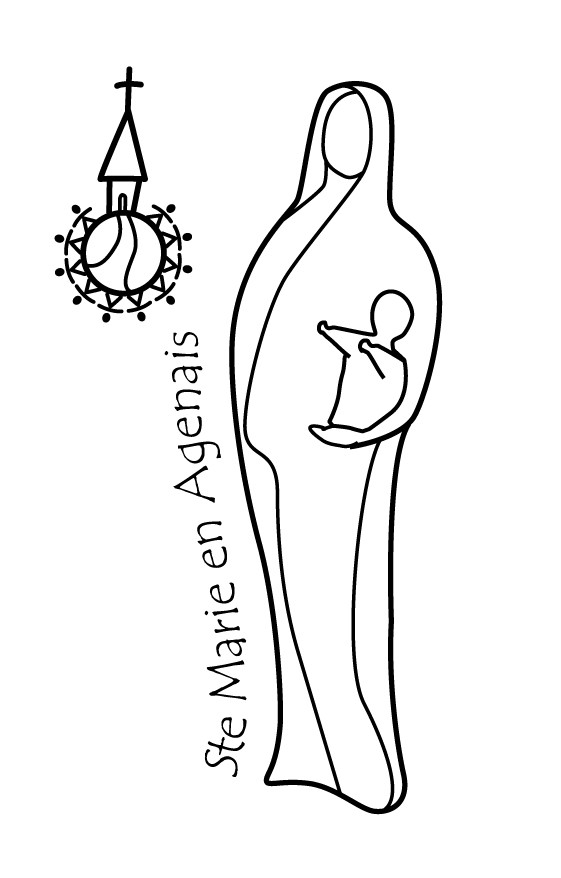 